Master in Commerce with 10 Years Experience in Finance and AccountingABDUL 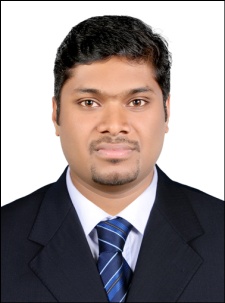 Email: abdul.342621@2freemail.com CAREER OBJECTIVETo work in a more professional and challenging working environment that helps to advance the abilities of financial management and financial analysis  To contribute accumulated knowledge and experience to business  To find a stable job with promotion prospects and competitive salaryKEY SKILLS AND COMPETENCIESGeneral Accounting, Auditing, Accounts Payable, Accounts Receivable & Procurement OperationsStrong understanding of practical Accounting Concepts and experience till FinalisationWorked on Accounting Software Tally, SAP FI Production, Oracle FINP Production (11i & R12)Transferred & Transformed multiple P2P projects from US & UK to India Shared Service centerProficiency in Advanced Excel, PowerPoint, MS Word & OutlookExperience in Team Management. Participated in multiple UAT testing activitiesAbility to work independently and under pressure & adhere to tight deadlinesStrong command on English Language (Verbal and Written)PROFESSIONAL EXPERIENCEWorking with Iron Mountain Services Pvt Ltd at Bangalore as Subject Matter Expert- Procure to Pay in Finance Shared Services (February 2012 to February 2017) 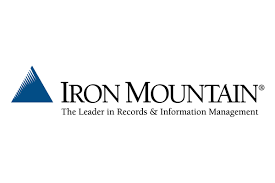 Job Responsibilities:Accounts Payable DepartmentManage End to End AP processPerform daily check run to make the payment to Vendors & EmployeesResearch and resolve issues on vendor invoicesInteract with Procurement Team to resolve PO issuesSupervise wire transfer payment process & Handle Monthly AP accrual ActivitiesMaintain recurring payments in Oracle on a monthly basis subject to approval by the P2P AP Manager. Ensure that all payments are sent on scheduleAccounts Receivables Department Handle cash & credit card receipts, posting of receipts & Research and apply unallocated cashReconcile customer statements and correct discrepanciesBank Reconciliation &Intercompany adjustmentsResearch on customers opens credit and refundsReconciling outstanding Payments statement and providing balance information to collection teamAging reporting and analysis & Interact with customers to resolve outstanding issuesProcurement Operations Department 	Manage day-to-day purchasing request from assigned departments and route for approvalCollaborate with business owners on specific needs with respect to purchasing process and reportingHandle Tactical Sourcing Activities, Internal and External Catalog AdministrationAudit PR/PO’s to assure Company Policy complianceMonitor Purchase Orders to assure timely receipting and/or invoice acknowledgementEvaluate vendors based on price, quality, availability, reliabilityConduct training to business units as needed and refresher courses to existing licenseesOrder tracking throughout the process until the equipment is delivered to the end customerClosely work with ERP Technical team to resolve operations issues, system enhancement and improvements and UAT Testing.Team /People ManagementManage 12 team members working in Procure to Pay operations.Provide constant feedback to the team and report the same to the ManagerPrepare feedback tracker, Error tracker & DashboardParticipate in performance appraisalsLeave and out of office ManagementEnsure day to day deliverables are completed accurately and within timeEnsure adequate cross training and backup for all critical activitiesProvide status updates on all deliverables/team to Manager on daily basisProvide inputs on training needs of his team to ManagerHandle escalations & SPOC for all team's technical queriesParticipate in new employee hiring process and candidate face to face interview2. Worked with Infosys Ltd at Bangalore as Senior Finance Executive in Corporate Accounting Group	(March 2010 to February 2012)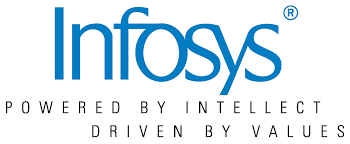 Job Responsibilities:Processing of Invoices and Credit notesMaintenance of vendor details in SAPWork on Dunning letters from the vendorsReimbursement of claims from the Employees according to company policyResolve the issues of employees regarding their claims and reimbursementAttending calls and handling Emails from the Vendors, Customers & Internal requestors3. Worked with Larsen & Toubro Ltd. ECC Division at Mumbai Region as Commercial Executive in Accounts & Administration Department. Construction Project: Expansion of Mumbai International Airport (December 2007 to August 2008)				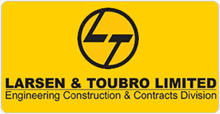 Job Responsibilities:	Manage Accounting & Administration Activities  of construction siteEnter all journal entries into the accounting softwareRecord supporting information for all journal entriesMaintenance of daily accounts and Ledgers & Cash ManagementMaking payments to suppliers and SubcontractorsBank & Vendor Reconciliation Assist in the production of financial statements4. Held position in P.K.Jayan & Company (Chartered Accountant Firm) as Accounts & Audit Assistant (August 2005 to December 2007)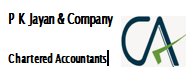 Job Responsibilities:		Maintenance of accounts and Ledgers for clientsPassing correction Journals in Client’s AccountsAudit & Finalisation of client’s AccountsFiling of Income Tax and Sales Tax Return on behalf of clientsAdvise the clients on Accounting/Book keeping procedures to fulfill the requirement of Tax authorities, other government regulation and Accounting StandardsACCOMPLISHMENTSTransitioned the Procurement Operations activities from Iron Mountain UK & US to Bangalore shared service centre and participated in transitioning the Accounts payable process.Transitioned the Accounts Payable process of  Infosys Hyderabad Centre to Infosys Bangalore Centre to centralize the vendor payments at Head officeAnnual award winner in 2013 announced by President & CEO for Excellent Job on Teamwork in remote transition of wire transfer process from Iron Mountain-Royersford (United States) to Iron Mountain-Bangalore (India)Won “You Rock” award for handling PO issues & Employee reimbursement process in 2012 in Iron Mountain“You Rock” award for transition & Supervision of wire transfer process in Iron MountainSpot Award for efficiency in Problem Solving Iron Mountain Won Spot Award for high productivity and accuracy (Infosys RAMP)Received Star Performer  award for excellent work at InfosysCertified in T-100 with 85% Score (Test conducted by Infosys on General Accounting)Certified in T-101 with 82% Score (Test conducted by Infosys on Accounts Payable)ACADEMIC DETAILSName of Exam	  Degree		Year 			University / BoardM.Com (Finance)	Post Graduation	2007-2009		Madurai Kamraj UniversityBBA			Graduation		2003-2005		University of CalicutPlus 2 (Commerce)    	Pre Graduation		2000-2002		State Education, KeralaPERSONAL INFORMATIONAge & Date of Birth		:	32, 04-09-1984 Marital	 Status			:	MarriedLanguages Known		:	English, Hindi and MalayalamNationality			:	Indian